                                                                       Anexa nr. 1 la Procedură ROMANIA           MUNICIPIUL SIGHISOARAPRIMARIA MUNICIPIULUI SIGHISOARADIRECTIA ECONOMICACod SIRUTA : 114523Cod de identificare fiscală : 5669309           NOTIFICARESubsemnatul     Contribuabil PF/    Imputernicit (PJ) …………………….     …………………………….. legitimat prin B.I./C.I./A.I. serie ……… nr.          CNP …………………., județ ……….. loc ……………………..cod postal        ………., str. ……………………….. nr……..bloc…… scara…….etaj…..ap ….    tel …………………., fax …………… , adresă de email ………………… …….                                            Comtribuabil    (PJ)…………………………………, Codul de  identificare fiscală  …………………., județ………… loc……………….cod postal…………  str. ……………………….. nr……..bloc…… scara…….etaj…..ap ….    tel …………………., fax …………… , adresă de email ………………… ……, înregistrat la registru comerțului  ………………                     la nr………….. , cont IBAN…………………….........., deschis la                                         ………………………………………….,în temeiul prevederilor cap. II din Ordonanța Guvernului nr. 6/2019 privind instituirea unor facilități fiscale, și ale HCL nr.           /2019 privind instituirea unor facilități fiscale și aprobarea procedurii de acordare  a acestora, solicit amânarea la plată a accesoriilor aferente obligațiilor principale restante la 31.12.2018, în vederea anulării acestora.Totodată, mă angajez că colaborez cu organul fiscal în vederea clarificării situației mele fiscale sau a persoanei juridice pe care o reprezint, respectiv să îndeplinesc condițiile în termenele prevăzute în HCL nr.                 /2019 pentru a beneficia de anularea la plată a sumelor amânate.Repezentant,Numele si prenumele……………………..Calitatea…………………………………...Semnătura…………………………………                                                                       Anexa nr. 2 la Procedură           MUNICIPIUL SIGHISOARAPRIMARIA MUNICIPIULUI SIGHISOARAP-ta. Muzeului nr. 7, Sighisoara 545400, jud. Mures, ROMANIA,            Tel. 40-265-771280, Tel. 40-265-771285,  Fax.  40- 265-771264e-mail : sighisoara@cjmures.ro.   Web : http://sighisoara.org.roDIRECTIA ECONOMICĂNR.                      /   /   /2019          DECIZIEde amânare la plată a majorărilor de întârziere, dobânzilor, penalităților și a tuturor accesoriilorDate de identificare a contribuabilului			     Date de identificare a împuternicituluiDenumirea…………………………………………….                  Denumirea/Numele si prenumele………………Adresa…………………………………………………                 Adresa…………………………………………Cod de identificare fiscală…………………………….                 Cod de identificaree fiscalăă…………………..În temeiul prevederilor cap. II din Ordonanța Guvernului nr. 6/2019 privind instituirea unor facilități fiscale, și ale HCL nr. …….. /2019 privind instituirea unor facilități fiscale și aprobarea procedurii de acordare  a acestora, având în vedere Notificarea nr. …….....din data de…./…./…/2019, înregistrată la organul fiscal cu nr………din data de…../…../2019, precum și Certificatul de atestare fscală nr. …./…/…./2019, luând în consierare că sunt îndeplinie condițiile prevăzute de HCL nr……./2019, se emite următoarea decizie :Se acordă mânarea la plată a majorărilor, dobânzilor, penalităților și a tuturor accesoriilor aferente obligațiilor bugetare pincipale cu termene de plată anterioare datei de 31.12.2018, în sumă totala de…………………lei, reprezentând.Împotriva prezentei decizii se poate formula contestație, potrivit prevederilor art. 268 și 269 din Legea nr. 207/2015 privind codul de procedură fiscală, cu modificările și completările ulterioare, în termenul prezăzut de art. 270 al aceluiași act normativ, sub sancțiunea decăderii. Contestația se depune la organul fiscal emitent al deiziei.                    Primar,                 						Șef birou,										Întocmit,                                                                        Anexa nr. 3 la Procedură ROMANIA           MUNICIPIUL SIGHISOARAPRIMARIA MUNICIPIULUI SIGHISOARADIRECTIA ECONOMICACod SIRUTA : 114523Cod de identificare fiscală : 5669309           Cerere de anulare a accesoriilorSubsemnatul     Contribuabil PF/    Imputernicit (PJ) …………………….     …………………………….. legitimat prin B.I./C.I./A.I. serie ……… nr.          CNP …………………., județ ……….. loc ……………………..cod postal        ………., str. ……………………….. nr……..bloc…… scara…….etaj…..ap ….    tel …………………., fax …………… , adresă de email ………………… …….                                            Comtribuabil    (PJ)…………………………………, Codul de  identificare fiscală  …………………., județ………… loc……………….cod postal…………  str. ……………………….. nr……..bloc…… scara…….etaj…..ap ….    tel …………………., fax …………… , adresă de email ………………… ……, înregistrat la registru comerțului  ………………                     la nr………….. , cont IBAN…………………….........., deschis la                                         ………………………………………….,în temeiul prevederilor cap. II din Ordonanța Guvernului nr. 6/2019 privind instituirea unor facilități fiscale, și ale HCL nr.           /2019 privind instituirea unor facilități fiscale și aprobarea procedurii de acordare  a acestora, solicit anularea accesoriilor în sumă de ……………..lei,  ca urmare a faptului că am îndeplinit condițiile în termenele prevăzute în HCL nr……../2019.Rpezentant,Numele si prenumele……………………..Calitatea…………………………………...Semnătura…………………………………                                                                       Anexa  nr. 4 la Procedură           MUNICIPIUL SIGHISOARAPRIMARIA MUNICIPIULUI SIGHISOARAP-ta. Muzeului nr. 7, Sighisoara 545400, jud. Mures, ROMANIA,            Tel. 40-265-771280, Tel. 40-265-771285,  Fax.  40- 265-771264e-mail : sighisoara@cjmures.ro.   Web : http://sighisoara.org.roDIRECTIA ECONOMICĂNR.                      /   /   /2019          DECIZIEde anulare a  accesoriilorDate de identificare a contribuabilului			     Date de identificare a împuternicituluiDenumirea…………………………………………….                  Denumirea/Numele si prenumele………………Adresa…………………………………………………                 Adresa…………………………………………Cod de identificare fiscală…………………………….                 Cod de identificaree fiscalăă…………………..În temeiul prevederilor cap. II din Ordonanța Guvernului nr. 6/2019 privind instituirea unor facilități fiscale, și ale HCL nr. …….. /2019 privind instituirea unor facilități fiscale și aprobarea procedurii de acordare  a acestora, având în vedere Cererea de anulare nr. …….....din data de…./…./…/2019, înregistrată la organul fiscal cu nr………din data de…../…../2019, precum și Certificatul de atestare fscală nr. …./…/…./2019, precum și Referatul nr. …./…/…/2019, vă comunicăm că suma de…………, reprezentând majorări, dobânzi, penalități și alte accesorii amânate la plată prin Decizia de amânare la plată nr……………../…./…../2019, se anulează la data de…………………….Împotriva prezentei decizii se poate formula contestație, potrivit prevederilor art. 268 și 269 din Legea nr. 207/2015 privind codul de procedură fiscală, cu modificările și completările ulterioare, în termenul prevăzut de art. 270 al aceluiași act normativ, sub sancțiunea decăderii. Contestația se depune la organul fiscal emitent al deiziei.                      Primar,					                         	Șef birou,										Întocmit,                                                                Anexa  nr. 5 la Procedură           MUNICIPIUL SIGHISOARAPRIMARIA MUNICIPIULUI SIGHISOARAP-ta. Muzeului nr. 7, Sighisoara 545400, jud. Mures, ROMANIA,            Tel. 40-265-771280, Tel. 40-265-771285,  Fax.  40- 265-771264e-mail : sighisoara@cjmures.ro.   Web : http://sighisoara.org.roDIRECTIA ECONOMICĂNR.                      /   /   /2019          DECIZIEde respingere a cererii de anulare a  accesoriilorDate de identificare a contribuabilului			     Date de identificare a împuternicituluiDenumirea…………………………………………….                  Denumirea/Numele si prenumele………………Adresa…………………………………………………                 Adresa…………………………………………Cod de identificare fiscală…………………………….                 Cod de identificaree fiscalăă…………………..În temeiul prevederilor cap. II din Ordonanța Guvernului nr. 6/2019 privind instituirea unor facilități fiscale, și ale HCL nr. …….. /2019 privind instituirea unor facilități fiscale și aprobarea procedurii de acordare  a acestora, având în vedere Cererea de anulare nr. …….....din data de…./…./…/2019, înregistrată la organul fiscal cu nr………din data de…../…../2019, precum și Certificatul de atestare fscală nr. …./…/…./2019, precum și Referatul nr. …./…/…/2019, vă comunicăm că se respinge cererea de anulare a sumelor reprezentând  majorări, dobânzi, penalități și alte accesorii amânate la plată prin Decizia de amânare la plată nr……………../…./…../2019.Împotriva prezentei decizii se poate formula contestație, potrivit prevederilor art. 268 și 269 din Legea nr. 207/2015 privind codul de procedură fiscală, cu modificările și completările ulterioare, în termenul prevăzut de art. 270 al aceluiași act normativ, sub sancțiunea decăderii. Contestația se depune la organul fiscal emitent al deiziei.Anexe :……………………………………….                      Primar,					                         	Șef birou,										Întocmit,Nr. crtDenumirea obligației de plată (Majorări, dobânzi, penalități și alte accesorii aferente obligațiilor bugetare principale)Suma     -lei-1234567TOTAL GENERAL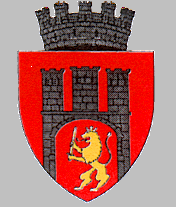 